Логопедичний супровід інклюзивного навчанняЛогопедичний супровід дітей з особливими освітніми потребами - це компонент загального психолого-педагогічного супроводу, де у співвідношенні підсистем логопедичний супровід залишається самостійним напрямом, що має свої методологічні засади, мету, специфічні завдання і шляхи вирішення.Оскільки період дошкільного віку визначається становленням і формуванням психічних функцій та адаптивних можливостей дитячого організму, високим рівнем загальної та мовленнєвої сензитивності, основний зміст роботи має корекційний характер й охоплює роботу із сім’ями дітей з порушенням мовлення.Загальними завданнями логопедичного супроводу ми визначили:формування логопедичної компетентності (педагогічної культури) батьків; організація сприятливого мовленнєвого середовища дітей, активізація процесів формування мовлення;попередження порушень мовлення, контроль перебігу розвитку мовлення;забезпечення вчасної логопедичної допомоги;формування взаємодії з родиною дитини з порушенням мовлення;логопсихологічна допомога батькам. Основними складовими логопедичного супроводу сім’ї є інформування, консультування та логопедична допомога. Найбільш важливою складовою логопедичного супроводу стала багатоскладова, узгоджена робота логопеда та сім’ї дитини. Складові логопедичного супроводу дітей з особливими освітніми потребами:виявлення та обстеження дітей, які мають вади мовлення;проведення логопедичних занять щодо усунення вад мовлення;планування і здійснення навчально-корекційної роботи, забезпечення умов для засвоєння освітніх програм, враховуючи характер мовленнєвих порушень, вікові та індивідуальні особливості дітей;використання ефективних форм і засобів активізації мовлення, фонематичного сприймання, попередження порушень письма та читання;співпраця з вчителями, батьками дітей, надання консультативної допомоги;виявлення дітей та оформлення документів на обстеження до ПМПК.Корекційна робота спрямована на формування всіх психічних процесів у відповідності до особливостей віку та на корекцію, компенсацію, попередження вторинних відхилень у розвитку дитини. Оптимальні умови для розвитку особистості дитини створюються шляхом взаємодії різних сторін виховання — фізичного, розумового, морального, естетичного.Основними особливостями пізнавальної сфери дітей з особливими освітніми потребами є: недостатня сформованість мотиваційної сфери, недостатня концентрація і стійкість уваги, слабкість у розвитку моторики, просторові труднощі. Без спрямованої корекційної роботи наявні у дітей труднощі в подальшому можуть призвести до відсутності інтересу до навчання, зниження обсягу пам’яті, помилкам запам’ятовування, труднощам в оволодінні письмом (дисграфії), читання (дислексії), слабкому оволодінні грамотою.Пріоритетними напрямами розвитку дитини з особливими потребами, які забезпечують наступність у навчально-виховній роботі дошкільного навчального закладу є особистісний соціально-моральний, емоційний, фізичний і моторно-руховий, пізнавальний і мовленнєвий розвиток дитини з порушеннями психофізичного розвитку.Корекційні заняття, індивідуальні або групові, проводяться вчителем – логопедом з урахуванням особливостей розвитку дитини.Особлива увага приділяється розвитку мовної моторики. Основним завданням корекційної роботи на даному етапі повинно бути поліпшення рухливості і відчуттів органів артикуляції заголом: вдосконалення довільних рухів язика і губ, статичної та динамічної координації рухів мовних органів. Розвиток мовної моторики є головним для корекції звукомови. У зв’язку з цим основне місце займає підготовка артикуляційної, голосової та дихальної мускулатури. Для цього можна використовувати спеціальні логопедичні вправи, які підбираються індивідуально з урахуванням мовнорухових порушень кожної дитини. На початкових етапах роботу краще проводити з максимальним підключенням збережених аналізаторів (зорового, слухового, тактильного).Відомо, що тактильний аналізатор відіграє важливу роль у кінестетичному сприйнятті, тому перед артикуляційною гімнастикою проводиться масаж артикуляційної та мімічної мускулатури з урахуванням особливостей порушень м’язового тонусу. Проведення диференційованого масажу сприяє тактильно-пропріоцептивній стимуляції, розвитку статико-динамічних рухів і чітких артикуляційних кінестезій. На початковому етапі масаж проводить сам логопед. Надалі з метою розвитку тактильно-кінестетичного сприйняття, а також моторики кистей і пальців рук логопед поступово навчає дітей, з огляду на їх індивідуальні рухові можливості, самостійно проводить масаж, пропонуючи виконати доступні прийоми.Доцільно поєднувати виконання масажу мускулатури обличчя з елементами мімічної гімнастики. Так, при масажі чола дитині пропонують підняти брови (надати обличчю вираз подиву) і пальцями рук допомагають активізувати м’язи чола задля правильного виконання пози в повному обсязі. З метою розвитку мімічних м’язів необхідно формувати здатності дитини довільно виконувати диференційовані мімічні рухи і контролювати їх. Для цього перед дзеркалом дітей вчать відкривати та закривати очі, підморгувати, надувати щоки з переміщенням повітря з однієї половини рота в іншу, «набирати» повітря під верхню губу, під нижню тощо. При цьому можна використовувати ігри «Мавпочки», «Дзеркало». Найбільш диференційованих рухів м’язів лицьової мускулатури і повного їх обсягу можна досягти при виконанні символічних поз (вираз обличчя «подив», «радість», «смуток» тощо). Великий емоційний інтерес викликає у дітей при виконання цих поз використання не тільки ілюстрованих дитячих мімічних виразів, а й співвіднесення запропонованих сюжетів у віршованій формі. Це допомагає дітям правильно осмислити даний вид рухів, співвіднести з певною ситуацією та запам’ятати.Артикуляційну гімнастику необхідно проводити диференційовано, у залежності від характеру мовнорухових розладів і важкості ураження артикуляційного апарата.У важких випадках початкове використання артикуляційних рухів здійснюється в пасивному, а потім у пасивно-активному та активному плані. Комплексу серійних вправ можна давати ігрові назви, що допомагає уникнути додаткової інструкції при кількаразових використаннях і сприяє позитивному емоційному настрою дитини в період виконання цього комплексу.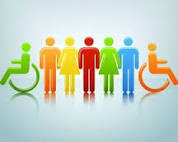 